湖北大学成人高等教育学生学费缴纳流程认证湖北大学微门户扫码进入湖北大学微门户后绑定微门户账号，输入用户名（学号）和密码（初始密码hubu@+身份证号码后六位），提交信息后关注进入。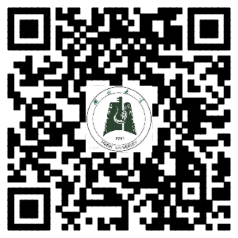 详操作细流程可参见网页：https://inc.hubu.edu.cn/info/1251/1782.htm成功关注微门户后，点击“通讯录”，点击“湖北大学微门户”。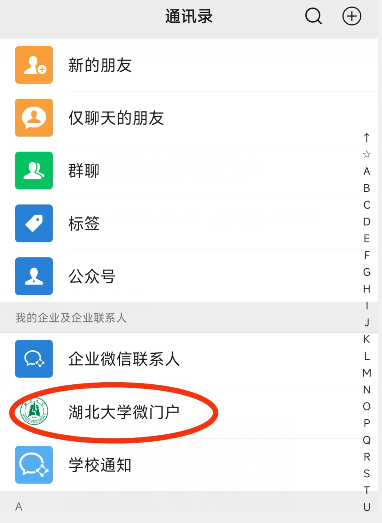 点击“应用”。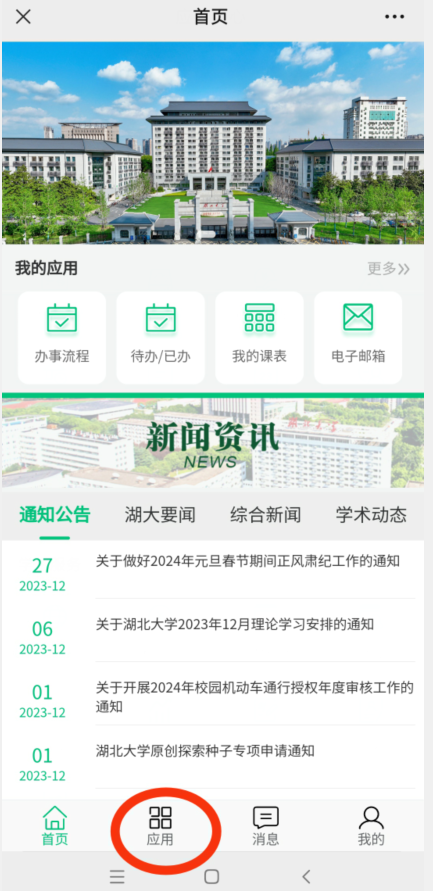 点击“财务缴费”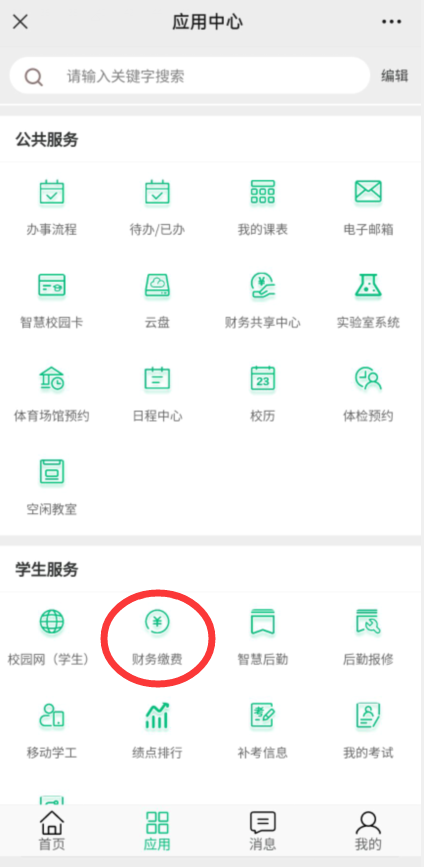 点击“我要缴费”。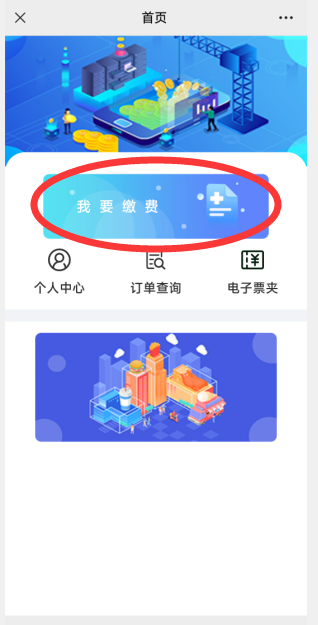 点击“学费缴纳”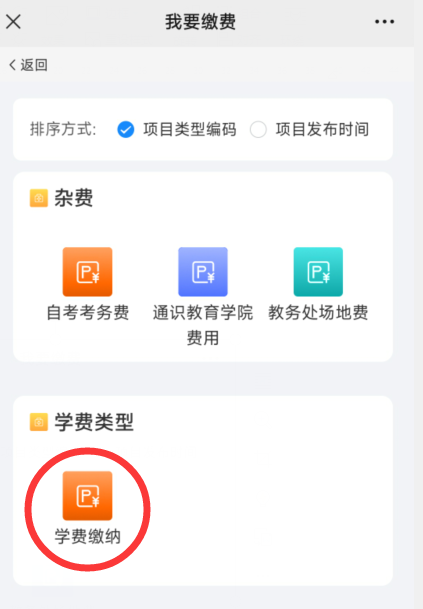 七、核对学费金额，点击“去支付”，付款后即可完成学费缴纳。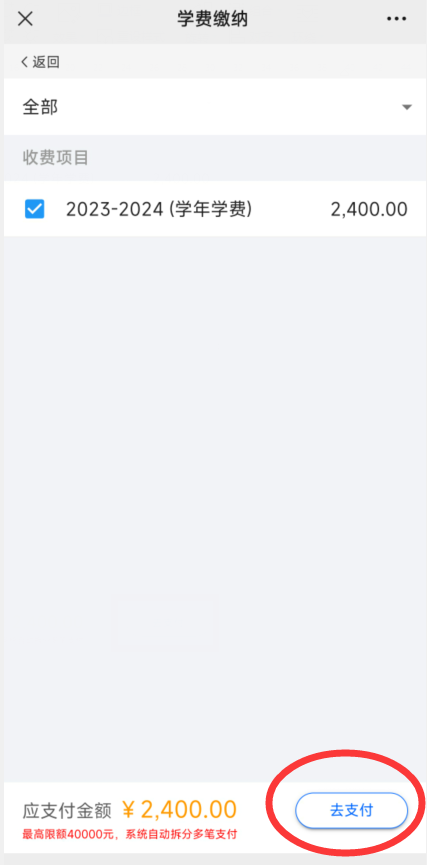 